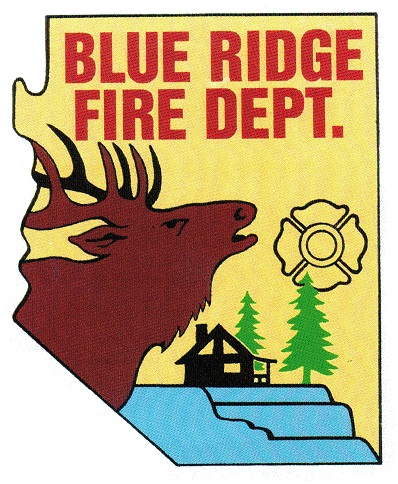 BLUE RIDGE FIRE DISTRICTBLUE RIDGE FIRE DISTRICT5023 Enchanted LaneHappy Jack, AZ 86024928-477-2751www.brfdaz.orgPublic Safety Personnel Retirement SystemLOCAL BOARDNOVEMBER 15, 2019MEETING MINUTES DIRECTLY FOLLOWING WORK STUDY SESSIONChairperson Perelli called the meeting to order at 2:45 PMThe Pledge of Allegiance said by all present:Roll Call of PSPRS Local Board Members and Accepted, Quorum met:Cindy PerelliLinda BlosserTammy Rosenhagen Brandon Sewell—- present by phoneRyan MacNealOld Business:  Discussion and Possible Approval  Obtaining and retaining a PSPRS Local Board Attorney. Discussion was made to move forward to retain a specialized PSPRS Attorney for the Local Board.  Tammy Rosenhagen will bring to the board the cost of retaining said Attorney for district budget adjustments.Motion made by Tammy Rosenhagen 2nd made by Ryan MacNealMotion passed by all2	Obtaining and retaining a PSPRS Independent Medical Examiner (IME):Discussion was made to move forward to retain an Independent Medical Examiner.  Tammy Rosenhagen gave an update on 2 agencies used for an IME.  Also 2 Orthopedic Physicians.A. MCNB. IMEC. Doctor SievertD. Doctor Steinguard (spelling?)Motion made by Tammy Rosenhagen 2nd made by Cindy PerelliMotion passed by allChairman Perelli made a Call to the Public:NoneAdjournment: 2:45 PMRespectfully submitted November 20, 2019Linda Blosser______Secretary